Summer 2022 Play Scheme ProgrammeMonday 25th July – Friday 26th August 2022Week 1 (25th -29th July 2022)Week 2 (1st - 5th August 2022)Week 3 (8th - 12th August 2022)Week 4 (15th - 19th August 2022)!Week 5 (22nd – 26th August 2022)Please note that there is a charge for some trips and activities but these are optional.  There will be lots of other activities for children not taking part in a paid trip/activity. All trips are age appropriate and therefore some trips may have age restrictions.  Places are limited and therefore booking is on first come first serve basis.  Please book and pay for your trips early to avoid disappointment.  Programmes may change subject to weather, any unforeseen eventuality or low take up.  An alternative will be offered or refund made.It is important that children arrive at the advised departure times for trips to avoid being left behind. No refunds will be made as trips are prepaid. Free Play – children are free to choose whatever activity they wish – table tennis, snooker, play station, Wii, computer games, music, dance, art & crafts, dressing up/ role play, reading, organised trips to local shops, football, swing ball, basketball, cricket, construction, and lots more7:15 -9:009:00 -10:0010 -1111 - 1212 – 11 - 22 - 3 3 - 44 -55 - 6MondayRegistration & BreakfastFree PlayFree PlayFree PlayLunchCreativeArts and CraftsCreativeArts and CraftsAfternoon MealGroup GamesGroup GamesTuesdayRegistration & Breakfast     Cinema£9        Cinema£9        Cinema£9   LunchFree PlayFree PlayAfternoon MealGroup GamesDodge BallGroup GamesDodge BallWednesdayRegistration & BreakfastCreative                            Arts and CraftsCreative                            Arts and CraftsCreative                            Arts and CraftsLunchBaking/CookingBaking/CookingAfternoon MealFree PlayFree PlayThursday20Registration & BreakfastFree PlayFree PlayFree PlayLunchMultisport withBallers Coaching£8Multisport withBallers Coaching£8Afternoon MealGardeningGardeningFridayRegistration & BreakfastNinja Warrior Adventure ParkChatham£25Ninja Warrior Adventure ParkChatham£25Ninja Warrior Adventure ParkChatham£25LunchCreativeArts and CraftsCreativeArts and CraftsAfternoon MealMusic & Dance Music & Dance 7:15 -9:009:00 -10:0010 -1111 - 1212 - 11 - 22 - 3 3 - 44 -55 - 6MondayRegistration & BreakfastFree PlayFree PlayFree PlayLunchTable Games &Arts and CraftsTable Games &Arts and CraftsAfternoon MealBingo with PrizesBingo with PrizesTuesdayRegistration & BreakfastRoyal ObservatoryGreenwich£10Royal ObservatoryGreenwich£10Royal ObservatoryGreenwich£10LunchFree PlayFree PlayAfternoon MealGroup GamesTug of WarGroup GamesTug of WarWednesdayRegistration & BreakfastFree PLayFree PLayFree PLayLunchMultisport with Ballers Coaching£8Multisport with Ballers Coaching£8Afternoon MealFree PlayFree PlayThursdayRegistration & Breakfast CreativeArts and Crafts CreativeArts and Crafts CreativeArts and CraftsLunchBaking/Cooking Baking/Cooking Afternoon MealGroup GamesGroup GamesFridayRegistration & BreakfastGardeningGardeningGardeningLunchGames in Alexandra ParkGames in Alexandra ParkAfternoon MealMusic and DanceMusic and Dance7:15 -9:009:00 -10:0010 -1111 - 1212 - 11 - 22 - 3 3 - 44 -55 - 6MondayRegistration & BreakfastFree PlayFree PlayFree PlayLunchTable Games &Arts and CraftsTable Games &Arts and CraftsAfternoon MealBingo with PrizesBingo with PrizesTuesdayRegistration & BreakfastCutty SarkThe celebrated historic sailing ship£10Cutty SarkThe celebrated historic sailing ship£10Cutty SarkThe celebrated historic sailing ship£10LunchFree PlayFree PlayAfternoon MealGroup GamesTug of WarGroup GamesTug of WarWednesdayRegistration & BreakfastFree PlayFree PlayFree PlayLunchBaking/cookingBaking/cookingAfternoon MealKaraoke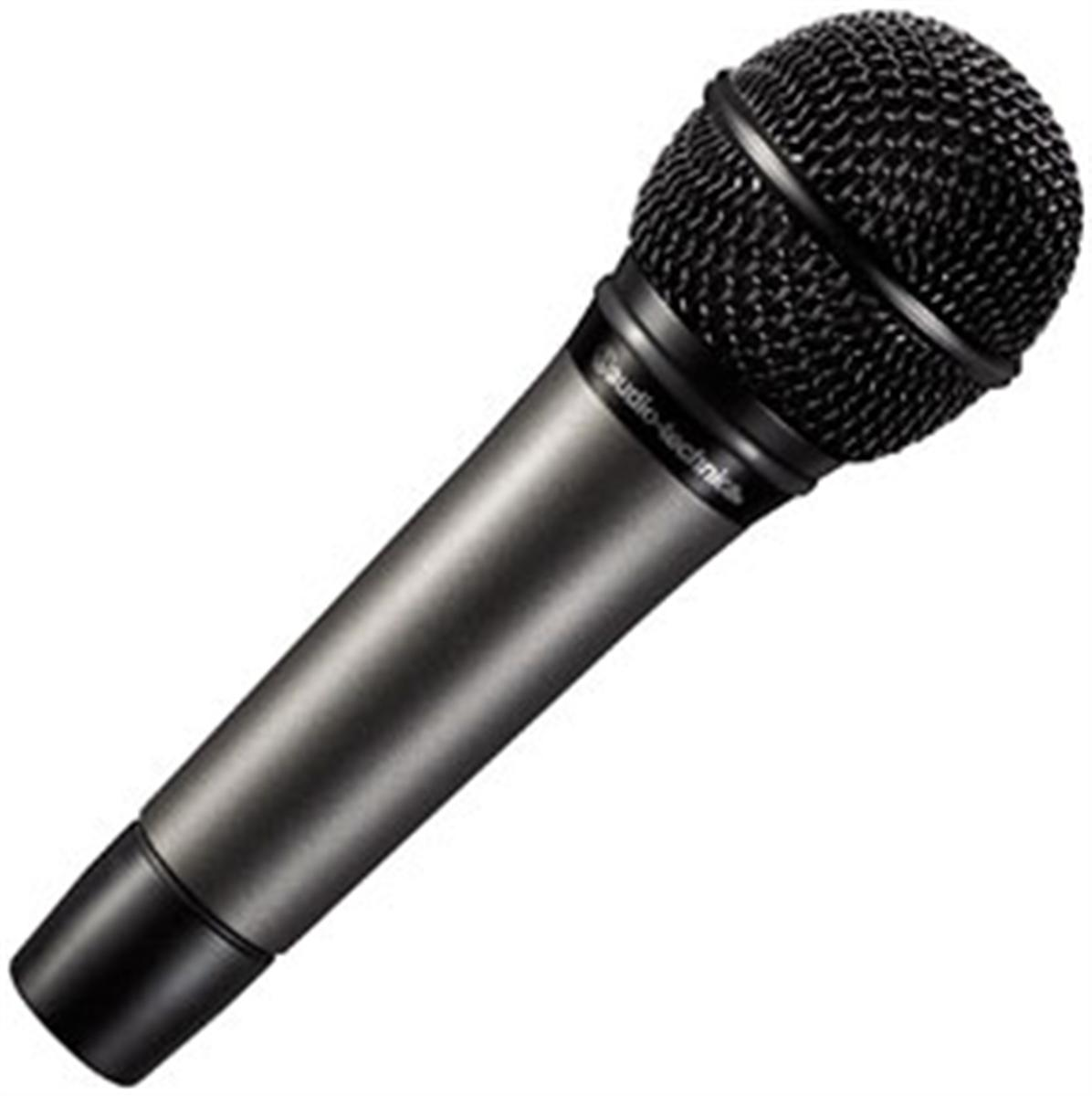 KaraokeThursdayRegistration & BreakfastGardeningGardeningGardeningLunchMultisport with Ballers Coaching£8Multisport with Ballers Coaching£8Afternoon MealGroup GamesGroup GamesFridayRegistration & BreakfastDrama /Role Play Drama /Role Play Drama /Role Play LunchCrystal Palace Park MazeCrystal Palace Park MazeAfternoon MealMusic & DanceMusic & Dance7:15 -9:009:00 -10:0010 -1111 - 1212 - 11 - 22 - 3 3 - 44 -55 - 6MondayRegistration & BreakfastRiding Day in Alexandra ParkBring a bike or scooterRiding Day in Alexandra ParkBring a bike or scooterRiding Day in Alexandra ParkBring a bike or scooterLunchTable Games &Arts and CraftsTable Games &Arts and CraftsAfternoon MealKaraokeKaraokeTuesdayRegistration & BreakfastDrama /Role PlayDrama /Role PlayDrama /Role PlayLunchMultisport with Ballers Coaching£8Multisport with Ballers Coaching£8Afternoon Meal Group Games Group GamesWednesdayRegistration & BreakfastTable Games &Arts and CraftsTable Games &Arts and CraftsTable Games &Arts and CraftsLunchGardeningGardeningAfternoon MealFree PlayFree PlayThursdayRegistration & BreakfastBaking/Cooking Baking/Cooking Baking/Cooking LunchTable Games &Arts and CraftsTable Games &Arts and CraftsAfternoon MealFree PlayFree PlayFridayRegistration & BreakfastAirhthrills Catford£12Airhthrills Catford£12Airhthrills Catford£12LunchSports Day in the ParkSports Day in the ParkAfternoon MealFree PlayFree Play7:15 -9:009:00 -10:0010 -1111 - 1212 - 11 - 22 - 3 3 - 44 -55 - 6MondayRegistration & BreakfastFree PlayFree PlayFree PlayLunchTable Games &Arts and CraftsTable Games &Arts and CraftsAfternoon MealKaraokeKaraokeTuesdayRegistration & BreakfastTen Pin Bowling£8Ten Pin Bowling£8Ten Pin Bowling£8LunchFree PlayFree PlayAfternoon Meal Group Games Group GamesWednesdayRegistration & BreakfastBaking/Cooking Baking/Cooking Baking/Cooking LunchFree PlayFree PlayAfternoon MealMusic and DanceMusic and DanceThursdayRegistration & BreakfastTrampoline Park£20 Trampoline Park£20 Trampoline Park£20 LunchTable Games &Arts and CraftsTable Games &Arts and CraftsAfternoon MealFree PlayFree PlayFridayRegistration & BreakfastMake Your own CarnivalCostumeMake Your own CarnivalCostumeMake Your own CarnivalCostumeLunchGames in Mayow ParkGames in Mayow ParkAfternoon MealCarnival PartyCarnival Party